Аналіз результатів анкетування здобувачів вищої освіти на кафедрі автоматизації електромеханічних систем та електроприводу за Осінній семестр 2023-24 н.р.Анкетування проводилось добровільно та анонімно після проходження підсумкового контролю серед студентів 1-4 курсу, які навчаються за освітньою програмою підготовки бакалаврів «Електромеханічні системи автоматизації, електропривод та електромобільність». В анкетуванні прийняли участь 18 студент з яких: 7 студентів першого курсу (з них 2, які навчаються за скороченою формою), 5 студентів другого курсу (з них 3, які навчаються за скороченою формою), 5 студентів третього курсу (з них 1, який навчається за скороченою формою), 1 студент четвертого курсу.Анкета складалася з 23 питань, з яких 11 були окремими для кожної групи студентів та формувалися відповідно до робочих навчальних планів (всього 7 груп), а 12 – були спільними для всіх студентів. 22 питання були обов’язковими і в них студентам пропонувалося оцінити різні критерії організації освітнього процесу та, за бажанням, надати свої рекомендації чи пропозиції з кожної тематики питань. 1 питання було необов’язковим – в ньому студентам було запропоновано надати свої рекомендації чи пропозиції з питань, які не були розглянуті в обов’язкових питаннях. В зв’язку з малою кількістю студентів, які прийняли участь в опитуванні, проведення аналізу по питаннях, які формувались окремо для кожної групи студентів, є некоректним. Тому аналіз проводитиметься лише по спільним питанням. Далі наведений аналіз по окремих питаннях.Щодо випадків необ’єктивного оцінювання знань77,8 % (14 студентів) вказали, що не стикались з необ’єктивністю оцінювання знань, 22,2 % (4 студентів) вказали, що стикалися з необ’єктивністю оцінювання знань. При цьому при відповіді на питання щодо дисциплін, на яких студенти стикалися з необ’єктивністю оцінювання знань, вказані дисципліни «Промислова екологія», «Теорія автоматичного керування», «Моделювання систем автоматичного керування», «Іноземна мова професійного спрямування», «Електричні станції та підстанції».Пропозиції: довести до викладачів дану інформацію; наголосити на неприпустимості необ’єктивного оцінювання знань студентів. Щодо поінформованості студентів про окремі процедурні питанняВ даній групі питань студентам було запропоновано вказати наскільки вони поінформовані щодо наступних процедур:Поінформованість щодо процедур врегулювання конфліктних ситуацій: 74% - поінформовані, 26% - ні.Поінформованість щодо процедур повторного проходження контрольних заходів: 89,5% - поінформовані, 10,5% - ні.Поінформованість щодо механізмів оскарження результатів контрольних заходів: 68,4% - поінформовані, 31,6% - ні.Поінформованість про політику Університету щодо дотримання академічної доброчесності: 94,7% - поінформовані, 5,3% - ні.Пропозиції: зобов’язати кураторів академічних груп повторно довести інформацію про вказані процедури до студентів.Щодо проведення занять зі студентами професіоналами-практиками, експертами галузі, представниками роботодавців31,6 % студентів вказали, що такі заняття проводилися, 68,4 % студентів вказали, що такі заняття не проводилися. Пропозиції: посилити контроль звітності проведення таких занять.Оцінка якості освітнього середовищаОцінювання якості освітнього середовища здійснювалось по десятибальній шкалі – середня оцінка 7,67. Студентам було запропоновано вказати основні недоліки освітнього середовища та надати свої рекомендації щодо його поліпшення. 3 студентів висловили свою точку щодо існуючих недоліків, а 2 надали пропозиції. Серед недоліків студенти відмітили: дистанційне навчання, що погіршує якість практичної підготовки. Інші недоліки та побажання стосувалися переважно організації проведення занять. Пропозиції: довести до викладачів дану інформацію. Щодо використання студентами механізмів освітньої, організаційної, інформаційної, консультативної та соціальної підтримки з боку Університету84,2 % студентів вказали, що не використовували механізми освітньої, організаційної, інформаційної, консультативної та соціальної підтримки з боку Університету; 15,8 % студентів вказали, що такі механізми вони використовували. Студенти не вказали які саме види підтримки з боку Університету вони отримували.Пропозиції: довести до викладачів дану інформацію.Пропозиції студентів загального характеруВід студентів були отримані наступні рекомендації щодо більш коректного кращого оцінювання студентів.Відповідальний за НВР на кафедрі АЕМС-ЕП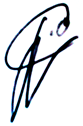 Олексій СТАЦЕНКОПОГОДЖЕНО:Гарант ОП «Електромеханічні системи автоматизації, електропривод та електромобільність»Сергій БУР’ЯН